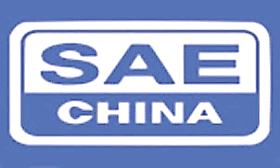 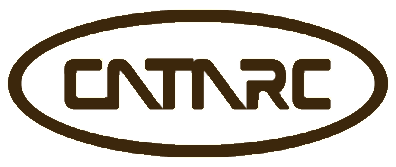 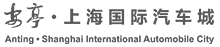 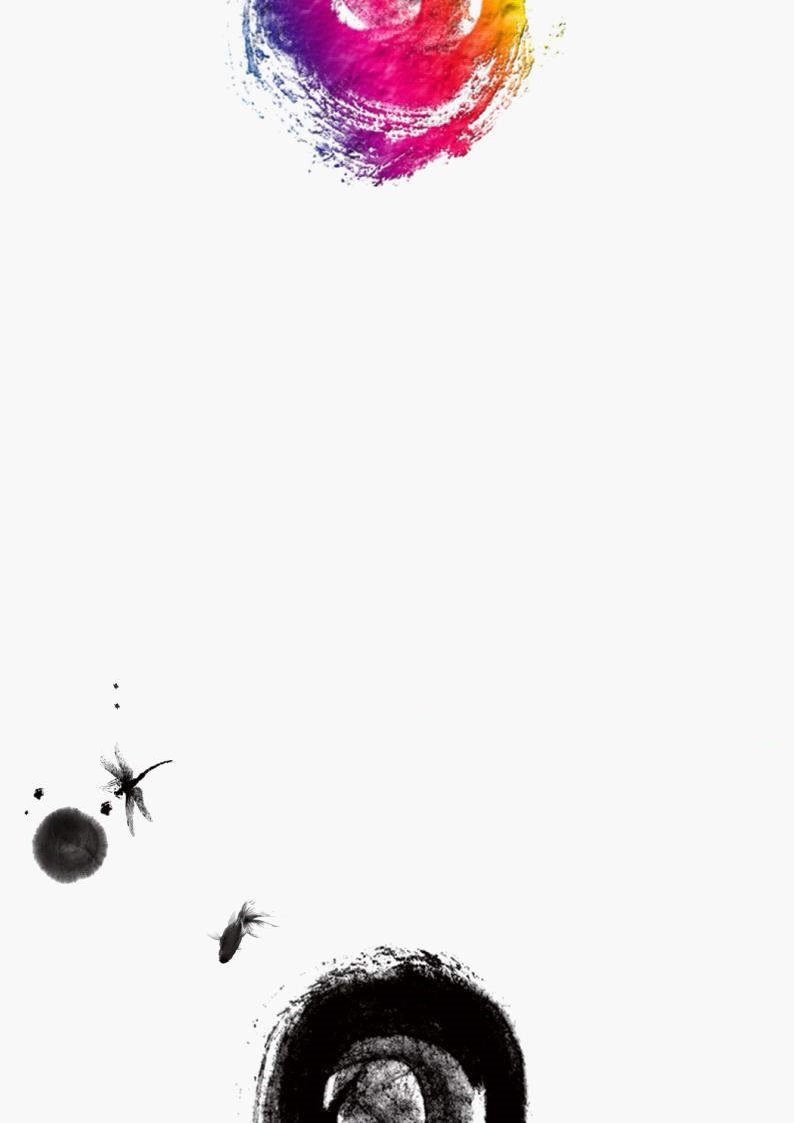 注: 建议附上更详细的附件联系我们：企业类型例：整车厂，零部件，后市场等例：整车厂，零部件，后市场等领域：例: 动力系统，底盘，电子，内饰，白车身，整车集成等例: 动力系统，底盘，电子，内饰，白车身，整车集成等地址:例：底特律，美国例：底特律，美国基本信息：基本信息：特点:基本信息：基本信息：主要产品:基本信息：基本信息：市场分布：目的：目的：目的：目标价与权益：目标价与权益：目标价与权益：地  址：上海浦东新区东方路800号宝安大厦2601室上海浦东新区东方路800号宝安大厦2601室邮 编：200122联系人：武秋丽wuqiuli@catarc.ac.cn+8613917236659联系人：徐浩宇xuhaoyu@catarc.ac.cn+8615601608684联系人：祁颖qiying@catatc.ac.cn+8615000924775联系人：高勇gaoyong@catatc.ac.cn+8613818820440联系人：张永斌zhangyongbin@catarc.ac.cn+8618501659788联系人：孟媛媛18321325960@163.com+8618321325960传  真：+86 21 61001054+86 21 61001054+86 21 61001054网址：www.shcatarc.com.cn/shcatarc/qyxw/webinfo/2015/hyhd/ATC.html www.shcatarc.com.cn/shcatarc/qyxw/webinfo/2015/hyhd/ATC.html www.shcatarc.com.cn/shcatarc/qyxw/webinfo/2015/hyhd/ATC.html 